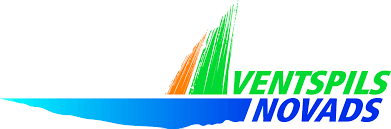   S A C E N S Ī B U  P R O G R A M M A  			       		     Ventspils novada BJSS sacensības vieglatlētikā	28.11.2019.								Ugāles  vieglatlētikas manēža		10.15		60 m/b 		U18 zēni	10.20		60 m/b 		U16 zēni	10.23		60 m/b          	U18 meitenes		10.25 		60 m/b	         	U16 meitenes10.45 		60 m			U18, U20 zēni 	11.00 		60 m			U16  zēni	11.10		60 m	 		U18, 20 meitenes	11.20		60 m	 		U16 meitenes 	FINĀLI  UZREIZ  PĒC  PRIEKŠSKRĒJIENIEM	11.45		300 m			U18, 20 zēni 	11.50		300 m			U 18, U20 meitenes 	12.00		300 m			U16 zēni	12.05		300 m			U16 meitenes	12.30		1000 m		U16 zēni	12.35		1000 m		U16, U18 meitenes	12.40		1000 m		U18 zēni10.15		tāllēkšana 		U18 meitenes	11.00		Lode	U16 meitenes	10.40		tāllēkšana		U16 meitenes	11.45		Lode  	U18, 20 m	11.25		tāllēkšana		U16 zēni		12.15		Lode  	U16 zēni	12.00		tāllēkšana		U18, 20  zēni	13.00		Lode	U18, 20 zēni		10.30		augstlēkšana		U18, U16  zēni	11.45		augstlēkšana		U18, 20, 16  meitenes